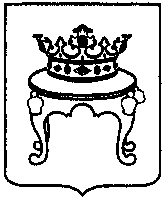 АДМИНИСТРАЦИЯ ГОРОДА ТВЕРИУПРАВЛЕНИЕ ОБРАЗОВАНИЯ170100, г. Тверь, ул. Трехсвятская, 28а______________________________________________________________П Р И К А З17.01.  2022 г.                                                                                                            №46 О проведении муниципальной олимпиады по английскому языку                                                                                              для обучающихся 3 – 5-х классов English LionВ соответствии с планом работы управления образования Администрации города Твери,  муниципального казенного учреждения «Центр развития образования города Твери» (далее - МКУ «ЦРО г.Твери»)  на 2022–2023 учебный  год с целью развития интеллектуальных способностей обучающихся и совершенствования образовательного процесса.ПРИКАЗЫВАЮ: Провести муниципальную олимпиаду по английскому языку для обучающихся 3-5-х классов English Lion 28 января 2023 года в 10.00 на базе МОУ СОШ № 50 (1-й переулок Вагонников, д. 5). Форма проведения – очная. Провести муниципальную олимпиаду по английскому языку для обучающихся 3-5-х классов English Lion в формате групповой игры. Утвердить Положение о муниципальной олимпиаде по английскому языку для обучающихся 3 – 5-х классов English Lion (Приложение № 1). Утвердить состав оргкомитета муниципальной олимпиады по английскому языку                                                                                              для обучающихся 3-5-х классов English Lion:Председатель:Жуковская Н.В. – начальник управления образования Администрации города Твери.Заместитель председателя: Чугункова Т.А. – директор МКУ «ЦРО г. Твери».Члены оргкомитета:Близнецова Н.В. – директор МОУ СОШ № 50.Рекомендовать руководителям общеобразовательных организаций обеспечить участие учащихся в муниципальной олимпиаде по английскому языку для обучающихся 3-5-х классов English Lion.Контроль за исполнением приказа возложить на директора МКУ «ЦРО г. Твери» Чугункову Т.А.Начальник управления образованияАдминистрации города Твери                                                                                      Н.В. Жуковская Приложение № 1 к приказууправления образованияадминистрации г. Твериот «__» _____ 2023 г. № ПОЛОЖЕНИЕо муниципальной олимпиаде по английскому языку                                                                                              для обучающихся 3 – 5-х классов English LionОбщие положения.Настоящее Положение определяет статус, цели, задачи и порядок проведения муниципальной олимпиады по английскому языку для обучающихся 3 – 5-х классов English Lion (далее – Олимпиада).Муниципальная олимпиада по английскому языку проводится ежегодно в целях развития интеллектуальных способностей обучающихся и совершенствования образовательного процесса.Основными задачами олимпиады являются:выявление знаний, умений и навыков обучающихся с высоким уровнем интеллектуального развития, полученных ими в процессе обучения;развитие личностных качеств и интеллектуально-творческих способностей школьников;актуализация школьных знаний через игровую деятельность;создание атмосферы сотрудничества и развитие коммуникативных способностей;повышение мотивации учеников к процессу обучения;развитие культуры интеллектуального соревнования;реализация внеурочной деятельности в рамках ФГОС.Организаторы Олимпиады.Организатором Олимпиады является МОУ СОШ № 50 при поддержке управления образования администрации г. Твери и МКУ «ЦРО г. Твери».  Сроки проведения Олимпиады.Олимпиада проводится 28 января 2023 года в 10.00 на базе МОУ СОШ № 50 (1-й переулок Вагонников, д. 5). Форма проведения – очная.4. Участники Олимпиады.В олимпиаде принимают участие разновозрастные (обучающиеся 3 – 5 классов) команды от школы. В составе команды 6 человек.		Для участия в олимпиаде необходимо собрать команду из 6 человек, отправить заявку по определенной форме (Приложение № 1) до 21 января 2023 г. на электронный адрес kira_romanova_2014@inbox.ru. Руководитель, подавая заявку, соглашается c тем, что он ознакомлен с настоящим  Положением и всеми условиями проведения олимпиады. Руководитель, подготовивший участников олимпиады, знакомит родителей (законных представителей) обучающихся с Положением о муниципальной олимпиаде по английскому языку для обучающихся 3 – 5-х классов English Lion, собирает и хранит в образовательном учреждении Подтверждения об ознакомлении и согласия родителей (законных представителей) (Приложение № 2).5. Организационный комитет и жюри Олимпиады.1. Для организации и проведения Олимпиады создается оргкомитет. Оргкомитет разрабатывает программу проведения Олимпиады, формирует списки участников, организует награждение победителей и призеров Олимпиады.2. Для оценки заданий Олимпиады оргкомитет формирует  состав жюри Олимпиады.В состав жюри Олимпиады могут входить представители Управления образования администрации г. Твери, МКУ «ЦРО г. Твери», авторитетные работники общеобразовательных организаций г. Твери.Состав организационного комитета и жюри Олимпиады утверждаются приказом управления образования администрации г. Твери.6. Содержание и порядок проведения Олимпиады.1. Содержание заданий Олимпиады готовят учителя английского языка. Тексты заданий утверждаются на заседании методического объединения. 2. Олимпиада проходит в формате групповой игры. Обучающиеся путешествуют по станциям, где выполняют различные задания. 3. Выполнение заданий предполагает применение  знаний, полученных в ходе изучения английского языка.7. Подведение итогов.Победителями муниципальной Олимпиады по английскому языку признаются участники, набравшие наибольшее количество баллов при условии, что количество набранных ими баллов превышает половину максимально возможных. Список победителей и призеров утверждается организаторами конкурса.Призерами муниципального конкурса признаются  участники, следующие в итоговой таблице за победителями. В случае, когда победители не определены, определяются только призёры.В случае, когда у участника, определяемого в качестве призера, оказывается количество баллов такое же, как и у следующих за ним в итоговой таблице, решение по данному участнику и всем участникам, имеющим с ним равное количество баллов, определяется следующим образом:участники признаются призерами после победителя, если набранные ими баллы больше половины (50 %)  максимально возможных;участники не признаются призерами, если набранные ими баллы не превышают половины (50%) максимально возможных.	Общее количество победителей с призёрами не может быть больше 25% от всех участников.Оценочные баллы работ не пересматриваются, работы не выдаются, апелляции  по работам не принимаются.По итогам Олимпиады грамотами награждаются команды  за 1, 2, 3 место. 8. Финансирование.Финансирование Олимпиады осуществляется за счет средств МОУ СОШ № 50.Приложение № 1 к Положению.Заявка на участие в муниципальной Олимпиаде по английскому языкукоманды  МОУ СОШ № ____________   Название команды_______________________________________   Ответственный организатор________________________________Подтверждаем, что участники муниципальной олимпиады по английскому языку для обучающихся 3 – 5-х классов English Lion  и их родители (законные представители) ознакомлены с Положением о городской олимпиаде по английскому языку для обучающихся 3 – 5-х классов English Lion и их родители (законные представители) дают свое согласие на внесение личных данных учащихся в базу муниципальной олимпиады по английскому языку для обучающихся 3 – 5-х классов English Lion.Подтверждения об ознакомлении и согласия родителей (законных представителей) находятся в образовательном учреждении.Дата подачи заявки«___» ________________ 2023 г.Директор ООМППриложение № 2 к Положению.Подтверждение ознакомления родителя (законного представителя)  обучающегося                                                  с Положением о ___________________________________________________________________________(наименование конкурса, турнира, олимпиады и т.д.)(далее – конкурсное мероприятие)и  согласие на обработку персональных данных своего ребенка (подопечного) в целях его участия в конкурсном мероприятии в 2022-2023 учебном годуЯ,_______________________________________________________________________________________,                              (ФИО родителя или законного представителя полностью)проживающий(ая) по адресу:_______________________________________________________________являясь родителем (законным представителем)__________________________________________________                                                                                                              (ФИО участника конкурсного мероприятия полностью)подтверждаю ознакомление  с Положением о конкурсном мероприятии и даю свое согласие организаторам конкурсного мероприятия (Управление образования администрации г.Твери, МКУ «ЦРО г.Твери») на обработку в муниципальном казенном учреждении «Центр развития образования города Твери» (МКУ «ЦРО г.Твери») персональных данных своего ребенка (подопечного), относящихся исключительно к перечисленным категориям персональных данных: фамилия, имя, отчество; пол; дата рождения; гражданство; класс; информация о месте учебы.Я даю согласие на использование персональных данных своего ребенка (подопечного) исключительно в целях формирования базы данных конкурсного мероприятия, а также  даю согласие на хранение данных на электронных и бумажных  носителях.Настоящее согласие предоставляется мной на осуществление действий в отношении персональных данных моего ребенка (подопечного), которые необходимы для достижения указанных выше целей, включая (без ограничения) сбор, систематизацию, накопление, хранение, уточнение (обновление, изменение), использование, передачу третьим лицам для осуществления действий по обмену информацией, обезличивание, блокирование персональных данных, публикацию персональных данных моего ребенка (подопечного), а также его конкурсной работы  с возможностью редакторской обработки и использования в некоммерческих целях: размещение конкурсных материалов для освещения конкурсного мероприятия, демонстрации конкурсных работ, организации выставок, в том числе в информационно-коммуникационной сети «Интернет», буклетах и периодических изданиях, а также осуществление любых иных действий, предусмотренных действующим законодательством Российской Федерации.Я проинформирован, что управление образования администрации г.Твери и муниципальное казенное учреждение «Центр развития образования города Твери»  гарантируют обработку персональных данных моего ребенка (подопечного) в соответствии с действующим законодательством Российской Федерации как неавтоматизированным, так и автоматизированным способами.Данное согласие действует с даты его подписания до достижения целей обработки персональных данных или в течение срока хранения информации.Данное согласие может быть отозвано в любой момент по моему  письменному заявлению. Я подтверждаю, что, давая такое согласие, я действую по собственной воле и в интересах своего ребенка (подопечного).«____» _________ 2023 года                             ____________                  /__________________                                                                                                 Подпись                                   Расшифровка подписиСОГЛАСОВАНО:Директор МКУ «ЦРО г.Твери»                                                                                     Т.А.Чугункова                                                                                                                                 «_____»______2023РАЗОСЛАНО:- МКУ «ЦРО г.Твери»- муниципальные общеобразовательные организацииИсп.: Т.А.Чугункова. М.И.БайковаТел.: 41-63-35 (доб. 4303)№ФИО участника(полностью)КЛАССФИО УЧИТЕЛЯ (полностью) и номер телефона руководителя команды123456